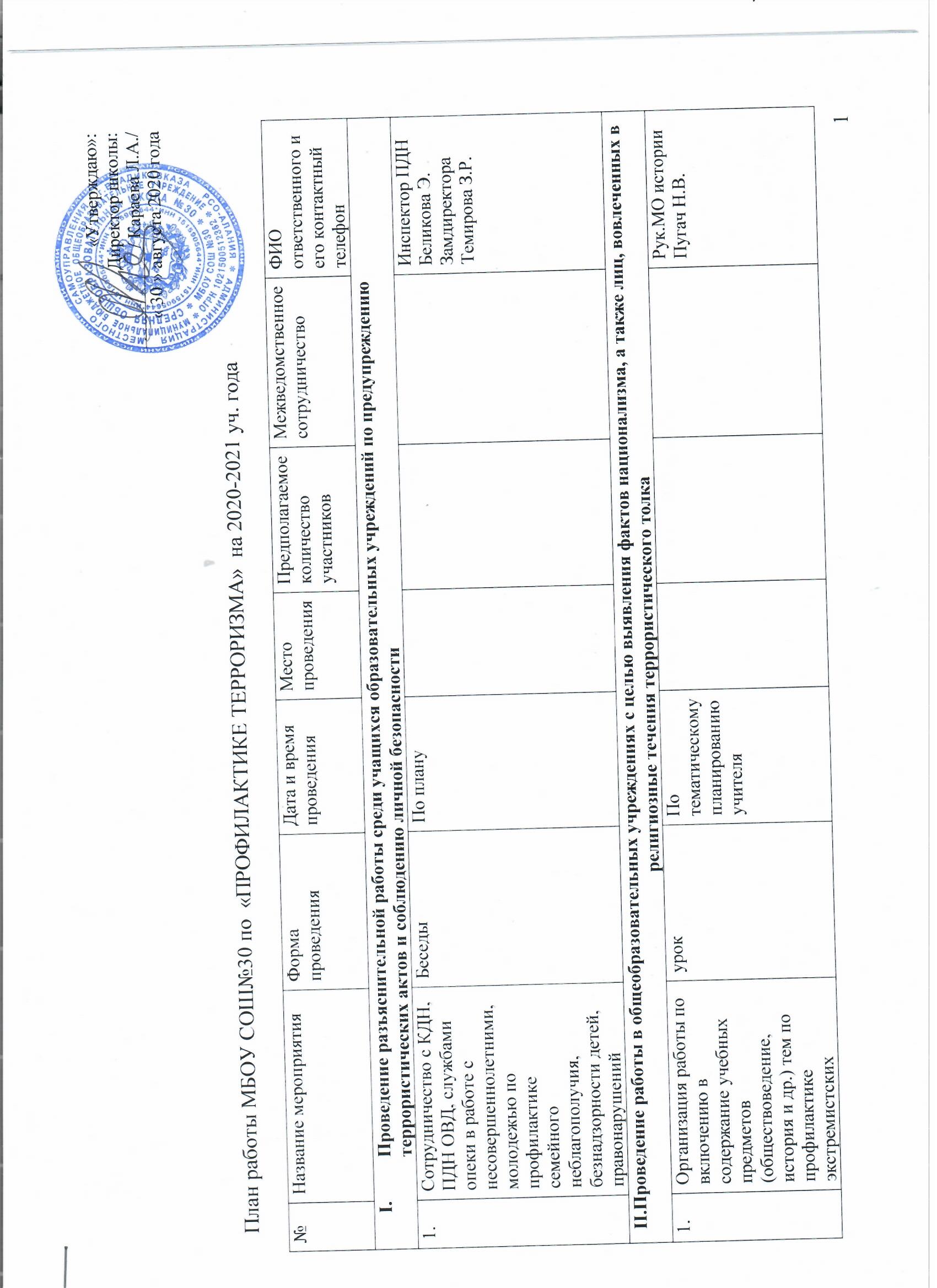 Программа работы с родителями                                                                                      на 2020-2021 учебный годЦели:1.     Создание условий для благоприятного климата взаимодействия с  родителями.2.     Установление доверительных и партнерских отношений с родителями.3.     Вовлечение семьи в единое образовательное пространство.4.     Формирование активной педагогической позиции родителейЗадачи:1.     Психолого-педагогическое просвещение родителей.2.     Работать в тесном контакте с семьями своих воспитанников.  Предполагаемый результат: 1. Повышение  уровня  воспитательно-образовательной деятельности родителей.      2. Развитие их творческой  инициативы.                                             Пояснительная запискаВ условиях, когда большинство семей озабочено решением проблем экономического выживания, усилилась тенденция самоустранения многих родителей от решения вопросов воспитания и личностного развития ребёнка. Родители, не владея в достаточной мере знанием возрастных и индивидуальных особенностей развития ребёнка, порой осуществляют воспитание вслепую, интуитивно. Всё это, как правило, не приносит позитивных результатов. Родители  являются первыми педагогами.  Они обязаны заложить первые основы физического, нравственного и интеллектуального развития личности ребенка.Семья и школа – два общественных института, которые стоят у истоков нашего будущего, но зачастую не всегда им хватает взаимопонимания, такта, терпения, чтобы услышать и понять друг друга. Как изменить такое положение? Как заинтересовать родителей в совместной работе? Как сделать родителей участниками воспитательного процесса?  Работа по вовлечению родителей в совместную деятельность ведётся по пяти направлениям:1.     Изучение2.     Наглядно-информационное3.     Просвещение4.     Консультирование5.     Совместная деятельностьСовместная работа специалистов школы  по реализации образовательной программы обеспечивает педагогическое сопровождение семьи на всех этапах школьного обучения, делает родителей действительно равноответственными участниками образовательного процесса. Проводимая работа позволяет:1.     Повышать психолого-педагогическую компетентность родителей в вопросах детско-родительских отношений.2.     Повысить компетентность родителей в вопросах воспитания детей.3.     Вовлекать родителей в организацию учебно-воспитательного процесса, развивая их заинтересованность школьной жизнью детей.            Мероприятия по реализации       программыНаправленияМероприятияОтветственныеСрокиИзучение· Анкетирование по различным вопросам.   · Наблюдение за семьями.· Тестирование.· Анализ детских рассказов, рисунков о семье.·Посещение семей учащихся.Администрация школы.Классные руководители              психологВ течение всего времени (по необходимости)Наглядно-информационное· родительские уголки· школьный пресс-центр · папки «Классных дел»· портфолио учащихся· выставки детского творчества· фотомонтажи «Из жизни класса, школы»Администрация школыЗам директора по ВРКлассные руководителиВ течение всего времениПросвещение· лекции,· семинары,· родительские собрания· родительский комитет· консультацииАдминистрация школыКлассные руководителиВ течение всего времениКонсультирование·индивидуальные тематические консультации· беседы· консультации по запросу родителей· совет профилактики· малый педсоветАдминистрацияЗам директора по ВРпсихологКлассные руководителиВ течение всего времени  (по необходимостиСовместная деятельность· классные мероприятия· общешкольные   мероприятия· спортивные праздники· помощь в укреплении материально- технической базы· управляющий советАдминистрация школыЗам директора по ВРКлассные руководителиВ течение всего времени